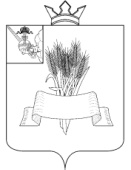 Администрация Сямженского муниципального округаВологодской областиПОСТАНОВЛЕНИЕНа основании пункта 8 статьи 10 закона Вологодской области от 8 апреля 2015 года № 3627-ОЗ «О бесплатном предоставлении в собственность отдельным категориям граждан земельных участков, находящихся  в государственной  или муниципальной собственности, расположенных на территории Вологодской области», ПОСТАНОВЛЯЮ:          1. Внести в Перечень земельных участков, расположенных на территории Сямженского муниципального округа Вологодской области, которые могут быть предоставлены гражданам, имеющим трех и более детей, в собственность бесплатно для индивидуального жилищного строительства, утвержденный постановлением Администрации Сямженского муниципального округа Вологодской области от 11.01.2023 №17 «Об утверждении перечня земельных участков, расположенных на территории Сямженского муниципального округа Вологодской области, которые могут быть предоставлены в собственность гражданам, имеющим трех и более детей, для индивидуального жилищного строительства» следующее изменение:         1.1. Строку №2 удалить.         2. Настоящее постановление вступает в силу со дня его подписания.         3. Настоящее постановление подлежит размещению на официальном сайте Сямженского муниципального округа https://35syamzhenskij.gosuslugi.ru в информационно-телекоммуникационной сети Интернет.         4. Информацию о размещении настоящего постановления на официальном сайте Сямженского муниципального округа опубликовать в газете «Восход».Глава Сямженского муниципального округа                                   С.Н. Лашков                                                      от15.04.2024 № 210с. Сямжа Вологодской областис. Сямжа Вологодской областис. Сямжа Вологодской областис. Сямжа Вологодской области